	ОМСКИЙ МУНИЦИПАЛЬНЫЙ РАЙОН ОМСКОЙ ОБЛАСТИАдминистрация Магистрального сельского поселения ПОСТАНОВЛЕНИЕ от 16.07.2019 № 162  Об утверждении административного регламента предоставления муниципальной услуги «Выдача уведомления о соответствии (несоответствии) построенных или реконструированных объекта индивидуального жилищного строительства или садового дома требованиям законодательства о градостроительной деятельности на территории Магистрального сельского поселения Омского муниципального района Омской области» В соответствии Федеральным законом от 06.10.2003 № 131-ФЗ «Об общих принципах организации местного самоуправления в Российской Федерации», руководствуясь Градостроительным кодексом Российской Федерации, Уставом Магистрального сельского поселения Омского муниципального района Омской области, ПОСТАНОВЛЯЮ: Утвердить административный регламент предоставления муниципальной услуги «Выдача уведомления о соответствии (несоответствии) построенных или реконструированных объекта индивидуального жилищного строительства или садового дома требованиям законодательства о градостроительной деятельности на территории Магистрального сельского поселения Омского муниципального района Омской области» (далее – Административный регламент) согласно приложению к настоящему постановлению. Опубликовать настоящее постановление в газете «Омский муниципальный вестник» и разместить на официальном сайте Магистрального сельского поселения Омского муниципального района Омской области в информационно-телекоммуникационной сети «Интернет».Настоящее постановление вступает в силу с момента официального опубликования (обнародования). Контроль за исполнением настоящего постановления оставляю за собой.Глава сельского поселения                                                                           В.А. ФастПриложение к Постановления Администрации Магистрального сельского поселения Омского муниципального района Омской области                                                                               					                   от 16.07.2019 № 162  Административный регламент предоставления муниципальной услуги «Выдача уведомления о соответствии (несоответствии) построенных или реконструированных объекта индивидуального жилищного строительства или садового дома требованиям законодательства о градостроительной деятельности на территории Магистрального сельского поселения Омского муниципального района Омской области»Общие положения Административный регламент (далее - Регламент) предоставления муниципальной услуги «Выдача уведомления о соответствии (несоответствии) построенных или реконструированных объекта индивидуального жилищного строительства или садового дома требованиям законодательства о градостроительной деятельности на территории Магистрального сельского поселения Омского муниципального района Омской области» (далее муниципальная услуга) разработан в целях повышения качества предоставления и доступности муниципальной услуги, определения сроков, последовательности действий (административных процедур) при предоставлении муниципальной услуги.  Предоставление муниципальной услуги по выдаче уведомления о соответствии (несоответствии) построенных или реконструированных объекта индивидуального жилищного строительства или садового дома требованиям законодательства о градостроительной деятельности осуществляется в соответствии с: - Конституцией Российской Федерации; - Градостроительным Кодексом Российской Федерации от 29.12.2004 № 190 ФЗ; - Федеральным законом Российской Федерации от 06.10.2003 N 131-ФЗ «Об общих принципах организации местного самоуправления в Российской Федерации»; - Федеральным законом Российской Федерации от 27.07.2010 года № 210-ФЗ;- «Об организации предоставления государственных и муниципальных услуг»; - Приказом Министерства регионального развития РФ от 19 февраля 2015 г. N 117-пр «Об утверждении формы разрешения на строительство и формы разрешения на ввод объекта в эксплуатацию»; - Приказом Министерства строительства и жилищно-коммунального хозяйства - РФ № 591/пр от 19.09.2018 «Об утверждении форм уведомлений, необходимых для строительства или реконструкции объекта индивидуального жилищного строительства или садового дома.  Настоящий Регламент является обязательным для исполнения при предоставлении муниципальной услуги.  Порядок информирования о правилах предоставления муниципальной услуги: 1.2. 	Информирование о предоставлении муниципальной 	услуги осуществляется:  - непосредственно в администрации Магистрального сельского поселения Омского муниципального района Омской области (далее – Администрация); - с использованием средств телефонной связи, электронной почты, или иным способом, позволяющим осуществлять информирование; - посредством размещения соответствующей информации в информационно-телекоммуникационных сетях (средствах массовой информации, сети «Интернет»).  1.3. Информация о месте нахождения и графике работы Администрации Магистрального сельского поселения Омского муниципального района Омской области:	- местонахождение: 644905, Омская область, Омский район, п. Магистральный, ул. Молодежная, д. 12;	- юридический адрес: 644905, Омская область, Омский район, п. Магистральный, ул. Молодежная, д. 14;		- адрес электронной почты: magistralni@mail.ru;		- адрес официального интернет-сайта: www. magistr.kvels55.ru;		- режим работы: с понедельника по четверг с 8-00 часов до 17-00 часов. пятница - с 8-00 часов до 14-00 часов. 		- приёмные дни: вторник – с 8.00 до 12.30, четверг - с 14-00 часов до 17-00 часов.		- перерыв с 12.30 до 14.00, суббота, воскресенье - выходные дни.		Справочный телефон: 8(3812) 930-242; 8(3812) 930-218. Информация по вопросам предоставления муниципальной услуги и услуг, которые являются необходимыми и обязательными для предоставления муниципальной услуги, сведений о ходе предоставления указанных услуг с использованием Единого портала предоставляется: 1) в письменной форме: - посредством размещения на информационных стендах в помещениях Администрации; - посредством размещения в сети "Интернет" на официальном сайте Администрации; - посредством направления ответа на письменные обращения заявителей; - посредством направления ответа по электронной почте; 2) в устной форме: - по телефону; - при личном обращении. Ответ на письменное обращение заявителя предоставляется Администрацией в соответствии с Федеральным законом "О порядке рассмотрения обращений граждан Российской Федерации" в течение 30 дней со дня регистрации письменного обращения. При информировании посредством электронной почты соответствующий ответ на обращение заявителя направляется на электронный адрес заявителя в срок, не превышающий 30 дней с момента поступления обращения. Информация должна представляться заявителям оперативно, должна быть четкой, достоверной, полной. 1.4. Описание заявителей:  Заявителем является застройщик (физическое лицо, юридическое лицо), имеющий право осуществлять строительство, реконструкцию объектов индивидуального жилищного строительства или садового дома. Стандарт предоставления муниципальной услуги2.1. Наименование муниципальной услуги: «Выдача уведомления о соответствии (несоответствии) построенных или реконструированных объекта индивидуального жилищного строительства или садового дома требованиям законодательства о градостроительной деятельности на территории Магистрального сельского поселения Омского муниципального района Омской области».  2.2. Наименование органа предоставляющего муниципальную услугу: Муниципальная 	услуга предоставляется Администрацией Магистрального сельского поселения Омского муниципального района Омской области 2.3. Результат предоставления муниципальной услуги: Конечным результатом предоставления муниципальной услуги является: - уведомление о соответствии построенных или реконструированных объекта индивидуального жилищного строительства или садового дома требованиям законодательства о градостроительной деятельности (далее – Уведомление) (Приложение1);  - уведомление о несоответствии построенных или реконструированных объекта индивидуального жилищного строительства или садового дома требованиям законодательства о градостроительной деятельности (Приложение № 2).  2.4. Сроки предоставления муниципальной услуги.  Общий срок предоставления муниципальной услуги составляет 7 рабочих дней с момента регистрации заявления в журнале входящей документации администрации Магистрального сельского поселения Омского муниципального района Омской области (с приложением всех необходимых документов). 2.5. Перечень документов, предоставляемых заявителями в целях получения Уведомления:  1) документ, подтверждающий полномочия представителя застройщика, в случае, если уведомление о планируемом строительстве направлено представителем застройщика;  2) заверенный перевод на русский язык документов о государственной регистрации юридического лица в соответствии с законодательством иностранного государства в случае, если застройщиком является иностранное юридическое лицо; 3) технический план объекта индивидуального жилищного строительства или садового дома; 4) заключенное между правообладателями земельного участка соглашение об определении их долей в праве общей долевой собственности на построенные или реконструированные объект индивидуального жилищного строительства или садовый дом в  случае, если земельный участок, на котором построен или реконструирован объект индивидуального жилищного строительства или садовый дом, принадлежит двум и более гражданам на праве общей долевой собственности или на праве аренды со множественностью лиц на стороне арендатора.  Перечень оснований для отказа в предоставлении муниципальной услуги:  В случае отсутствия в уведомлении об окончании строительства сведений, предусмотренных пунктом 3.1 раздела 3 настоящего Регламента, или отсутствия документов, прилагаемых к нему, а также в случае, если уведомление об окончании строительства поступило после истечения десяти лет со дня поступления уведомления о планируемом строительстве, в соответствии с которым осуществлялись строительство или реконструкция объекта индивидуального жилищного строительства или садового дома, либо уведомление о планируемом строительстве таких объекта индивидуального жилищного строительства или садового дома ранее не направлялось (в том числе было возвращено застройщику в соответствии с частью 6 статьи 51.1 Градостроительного кодекса), Администрации Магистрального сельского поселения  Омского муниципального района Омской области в течение трех рабочих дней со дня поступления уведомления об окончании строительства возвращает застройщику уведомление об окончании строительства и прилагаемые к нему документы без рассмотрения с указанием причин возврата. В этом случае уведомление об окончании строительства считается ненаправленным.  Муниципальная услуга предоставляется бесплатно.  Максимальное время ожидания в очереди при подаче документов не должно превышать 30 минут.  Максимальный срок приема документов от заявителя и регистрация документов составляет 45 минут. 2.6. Требования к местам предоставления муниципальной услуги. Для получателей муниципальной услуги обеспечивается свободный доступ в здание Администрации (далее – здание).В здании, в котором предоставляется муниципальная услуга, создаются условия для прохода инвалидов и маломобильных групп населения. Инвалидам в целях обеспечения доступности муниципальной услуги оказывается помощь в преодолении различных барьеров, мешающих в получении ими муниципальной услуги наравне с другими лицами. Вход в здание Уполномоченного органа оборудуется пандусом. Помещения в которых предоставляется государственная услуга, должны иметь расширенные проходы, позволяющие обеспечить беспрепятственный доступ инвалидов, включая инвалидов, использующих кресла-коляски, а также должны быть оборудованы устройствами для озвучивания визуальной, текстовой информации, надписи, знаки, иная текстовая и графическая информация дублируется знаками, выполненными рельефно-точечным шрифтом Брайля. Глухонемым, инвалидам по зрению и другим лицам с ограниченными физическими возможностями при необходимости оказывается помощь по передвижению в помещениях и сопровождение. Для получателей муниципальной услуги обеспечивается свободный доступ в здание Администрации (далее – здание). Центральный вход в помещение Администрации оборудуется информационной табличкой (вывеской), содержащей информацию о наименовании Администрации, осуществляющей исполнение муниципальной услуги. На территории, прилегающей к Администрации Магистрального сельского поселения, оборудуются места для парковки автотранспортных средств. На стоянке должны быть предусмотрены места для парковки специальных транспортных средств инвалидов. За пользование парковочных мест плата не взымается.Места информирования, предназначенные для ознакомления граждан с информационными материалами, оборудуются информационными стендами, письменными столами (стойками) и стульями.Места информирования, предназначенные для ознакомления граждан с информационными материалами, оборудуются информационными стендами, письменными столами (стойками) и стульями.Места ожидания должны иметь условия, удобные для граждан и оптимальные для работы должностных лиц администрации округа.Места для ожидания должны быть оборудованы стульями (кресельными секциями) или скамьями (банкетками). Количество мест для ожидания определяется исходя из фактической нагрузки и возможностей для их размещения в здании, но не может составлять менее 3 мест.Места для заполнения заявлений о предоставлении муниципальной услуги оборудуются стульями, столами и обеспечиваются образцами заполнения документов, бланками заявлений и ручками для письма.Места приема оборудуются стульями и должны соответствовать установленным санитарным, противопожарным и иным нормам и правилам, соответствовать комфортным условиям для заявителей и оптимальным условиям работы специалиста, ответственного за предоставление муниципальной услуги.Рабочее место специалиста, ответственного за предоставление муниципальной услуги, должно быть оборудовано телефоном, персональным компьютером с возможностью доступа к информационным базам данных, печатающим и копирующим устройствам.Кабинеты специалистов, предоставляющих муниципальную услугу, должны быть оборудованы информационными табличками (вывесками) с указанием номера кабинета и фамилии, имени, отчества и должности специалиста, ответственного за предоставление муниципальной услуги.На информационных стендах Администрации Магистрального сельского поселения Омского муниципального района Омской области размещается следующая информация:- часы работы Администрации;- график приема граждан, в том числе график приема граждан Главой сельского поселения;- текст административного регламента;- блок-схема, наглядно отображающая последовательность прохождения всех административных процедур (приложение к Административному регламенту);- информацию по предоставлению муниципальной услуги;- перечень услуг, которые являются необходимыми и обязательными для предоставления муниципальных услуг;- электронные адреса сайтов Администрации в сети "Интернет", Единого портала государственных и муниципальных услуг (функций) (далее - Единый портал): http://www.gosuslugi.ru.Информационные стенды, содержащие информацию о процедуре исполнения муниципальной услуги, размещаются на входе в здание Администрации Магистрального сельского поселения Омского муниципального района Омской области.Состав, последовательность и сроки выполнения административных процедур, требования к порядку их выполнения3.1. В случае строительства или реконструкции объекта индивидуального жилищного строительства или садового дома застройщик в срок не позднее одного месяца со дня окончания строительства или реконструкции объекта индивидуального жилищного строительства или садового дома подает на бумажном носителе посредством личного обращения в Администрацию Магистрального сельского поселения  Омского муниципального района Омской области, в том числе через многофункциональный центр, либо направляет посредством почтового отправления уведомлением о вручении или единого портала государственных и муниципальных услуг уведомление об окончании строительства или реконструкции объекта индивидуального жилищного строительства или садового дома. Уведомление об окончании строительства должно содержать следующие сведения:  - фамилия, имя, отчество (при наличии), место жительства застройщика, реквизиты документа, удостоверяющего личность (для физического лица);  - наименование и место нахождения застройщика (для юридического лица), а также государственный регистрационный номер записи о государственной регистрации юридического лица в едином государственном реестре юридических лиц и идентификационный номер налогоплательщика, за исключением случая, если заявителем является иностранное юридическое лицо;  - кадастровый номер земельного участка (при его наличии), адрес или описание местоположения земельного участка;  - сведения о праве застройщика на земельный участок, а также сведения о наличии прав иных лиц на земельный участок (при наличии таких лиц);   - сведения о виде разрешенного использования земельного участка и объекта капитального строительства (объекта индивидуального жилищного строительства или садового дома);  - сведения о параметрах, построенных или реконструированных объекта индивидуального жилищного строительства или садового дома;  - сведения о том, что объект индивидуального жилищного строительства или садовый дом не предназначен для раздела на самостоятельные объекты недвижимости;  - почтовый адрес и (или) адрес электронной почты для связи с застройщиком;  - сведения об оплате государственной пошлины за осуществление государственной регистрации прав;   - способ направления застройщику уведомлений.  Форма уведомления об окончании строительства утверждается федеральным органом исполнительной власти, осуществляющим функции по выработке и реализации государственной политики и нормативно-правовому регулированию в сфере строительства, архитектуры, градостроительства (Приложение № 3). 3.2. Администрация Магистрального сельского поселения Омского муниципального района Омской области в течение семи рабочих дней со дня поступления уведомления об окончании строительства: 1) проводит проверку соответствия указанных в уведомлении об окончании строительства параметров построенных или реконструированных объекта индивидуального жилищного строительства или садового дома действующим на дату поступления уведомления о планируемом строительстве предельным параметрам разрешенного строительства, реконструкции объектов капитального строительства, установленным правилами землепользования и застройки, документацией по планировке территории, и обязательным требованиям к параметрам объектов капитального строительства, установленным законодательством (в том числе в случае, если указанные предельные параметры или обязательные требования к параметрам объектов капитального строительства изменены после дня поступления в соответствующий орган уведомления о планируемом строительстве и уведомление об окончании строительства подтверждает соответствие параметров построенных или реконструированных объекта индивидуального жилищного строительства или садового дома предельным параметрам и обязательным требованиям к параметрам объектов капитального строительства, действующим на дату поступления уведомления о планируемом строительстве).  В случае, если уведомление об окончании строительства подтверждает соответствие параметров построенных или реконструированных объекта индивидуального жилищного строительства или садового дома предельным параметрам и обязательным требованиям к параметрам объектов капитального строительства, действующим на дату поступления уведомления об окончании строительства, осуществляется проверка соответствия параметров построенных или реконструированных объекта индивидуального жилищного строительства или садового дома указанным предельным параметрам и обязательным требованиям к параметрам объектов капитального строительства, действующим на дату поступления уведомления об окончании строительства;  2) проверяет путем осмотра объекта индивидуального жилищного строительства или садового дома соответствие внешнего облика объекта индивидуального жилищного строительства или садового дома описанию внешнего вида таких объекта или дома, являющемуся приложением к уведомлению о планируемом строительстве (при условии, что застройщику не направлялось уведомление о несоответствии указанных в уведомлении о планируемом строительстве параметров объекта индивидуального жилищного строительства или садового дома установленным параметрам и (или) недопустимости размещения объекта индивидуального жилищного строительства или садового дома на земельном участке), или типовому архитектурному решению, указанному в уведомлении о планируемом строительстве, в случае строительства или реконструкции объекта индивидуального жилищного строительства или садового дома в границах исторического поселения федерального или регионального значения;  3) проверяет соответствие вида разрешенного использования объекта индивидуального жилищного строительства или садового дома виду разрешенного использования, указанному в уведомлении о планируемом строительстве; 4) проверяет допустимость размещения объекта индивидуального жилищного строительства или садового дома в соответствии с ограничениями, установленными в соответствии с земельным и иным законодательством Российской Федерации на дату поступления уведомления об окончании строительства, за исключением случаев, если указанные ограничения предусмотрены решением об установлении или изменении зоны с особыми условиями использования территории, принятым в отношении планируемого к строительству, реконструкции объекта капитального строительства и такой объект капитального строительства не введен в эксплуатацию;  5) направляет застройщику способом, указанным в уведомлении об окончании строительства, уведомление о соответствии построенных или реконструированных объекта индивидуального жилищного строительства или садового дома требованиям законодательства о градостроительной деятельности либо о несоответствии построенных или реконструированных объекта индивидуального жилищного строительства или садового дома требованиям законодательства о градостроительной деятельности с указанием всех оснований для направления такого уведомления. 3.3. Уведомление о несоответствии построенных или реконструированных объекта индивидуального жилищного строительства или садового дома требованиям законодательства о градостроительной деятельности направляется только в следующих случаях:  1) параметры построенных или реконструированных объекта индивидуального жилищного строительства или садового дома не соответствуют указанным в подпункте 1 пункта 3.2 настоящего Регламента предельным параметрам разрешенного строительства, реконструкции объектов капитального строительства, установленным правилами землепользования и застройки, документацией по планировке территории, или обязательным требованиям к параметрам объектов капитального строительства, установленным законодательством;  2) внешний облик объекта индивидуального жилищного строительства или садового дома не соответствует описанию внешнего облика таких объекта или дома, являющемуся приложением к уведомлению о планируемом строительстве, или типовому архитектурному решению, указанному в уведомлении о планируемом строительстве, или застройщику было направлено уведомление о несоответствии указанных в уведомлении о планируемом строительстве параметров объекта индивидуального жилищного строительства или садового дома установленным параметрам и (или) недопустимости размещения объекта индивидуального жилищного строительства или садового дома на земельном участке, в случае строительства или реконструкции объекта индивидуального жилищного строительства или садового дома в границах исторического поселения федерального или регионального значения;  3) вид разрешенного использования, построенного или реконструированного объекта капитального строительства, не соответствует виду разрешенного использования объекта индивидуального жилищного строительства или садового дома, указанному в уведомлении о планируемом строительстве;  4) размещение объекта индивидуального жилищного строительства или садового дома не допускается в соответствии с ограничениями, установленными в соответствии с земельным и иным законодательством Российской Федерации на дату поступления уведомления об окончании строительства, за исключением случаев, если указанные ограничения предусмотрены решением об установлении или изменении зоны с особыми условиями использования территории, принятым в отношении планируемого к строительству, реконструкции объекта капитального строительства, и такой объект капитального строительства не введен в эксплуатацию.  3.4. Блок-схема предоставления муниципальной услуги представлена в Приложении № 4. Формы контроля за исполнением административного регламентаТекущий контроль за соблюдением и исполнением специалистами Администрации, осуществляющими предоставление муниципальной услуги, настоящего Административного регламента и иных нормативных правовых актов, устанавливающих требования к предоставлению муниципальной услуги, а также принятием ими решений осуществляет Главой сельского поселения путем проведения плановых и внеплановых проверок полноты и качества предоставления муниципальной услуги. Плановые проверки полноты и качества предоставления муниципальной услуги проводятся на основании соответствующих планов работы департамента. Внеплановые проверки полноты и качества предоставления муниципальной услуги проводятся на основании жалобы заявителя. Специалисты Администрации, осуществляющие предоставление муниципальной услуги, несут персональную ответственность за исполнение административных процедур и соблюдение сроков, установленных настоящим Административным регламентом. Персональная ответственность указанных лиц закрепляется в должностных инструкциях. В случае выявления нарушений прав граждан при предоставлении муниципальной услуги к виновному специалисту Администрации применяются меры ответственности в порядке, установленном законодательством Российской Федерации. Досудебный (внесудебный) порядок обжалования заявителем решений и действий (бездействия) органа, предоставляющего муниципальную услугу, должностного лица органа, предоставляющего муниципальную услугу, либо муниципального служащего5.1. Заявитель может обратиться с жалобой в том числе в следующих случаях:1) нарушение срока регистрации запроса о предоставлении государственной или муниципальной услуги, запроса, указанного в статье 15.1 Федерального закона от 27.07.2010 № 210-ФЗ «Об организации предоставления государственных и муниципальных услуг» (далее – Федерального закона);2) нарушение срока предоставления государственной или муниципальной услуги. В указанном случае досудебное (внесудебное) обжалование заявителем решений и действий (бездействия) многофункционального центра, работника многофункционального центра возможно в случае, если на многофункциональный центр, решения и действия (бездействие) которого обжалуются, возложена функция по предоставлению соответствующих государственных или муниципальных услуг в полном объеме в порядке, определенном частью 1.3 статьи 16 Федерального закона;3) требование у заявителя документов или информации либо осуществления действий, представление или осуществление которых не предусмотрено нормативными правовыми актами Российской Федерации, нормативными правовыми актами субъектов Российской Федерации, муниципальными правовыми актами для предоставления государственной или муниципальной услуги;4) отказ в приеме документов, предоставление которых предусмотрено нормативными правовыми актами Российской Федерации, нормативными правовыми актами субъектов Российской Федерации, муниципальными правовыми актами для предоставления государственной или муниципальной услуги, у заявителя;5) отказ в предоставлении государственной или муниципальной услуги, если основания отказа не предусмотрены федеральными законами и принятыми в соответствии с ними иными нормативными правовыми актами Российской Федерации, законами и иными нормативными правовыми актами субъектов Российской Федерации, муниципальными правовыми актами. В указанном случае досудебное (внесудебное) обжалование заявителем решений и действий (бездействия) многофункционального центра, работника многофункционального центра возможно в случае, если на многофункциональный центр, решения и действия (бездействие) которого обжалуются, возложена функция по предоставлению соответствующих государственных или муниципальных услуг в полном объеме в порядке, определенном частью 1.3 статьи 16 Федерального закона;6) затребование с заявителя при предоставлении государственной или муниципальной услуги платы, не предусмотренной нормативными правовыми актами Российской Федерации, нормативными правовыми актами субъектов Российской Федерации, муниципальными правовыми актами;7) отказ органа, предоставляющего государственную услугу, органа, предоставляющего муниципальную услугу, должностного лица органа, предоставляющего государственную услугу, или органа, предоставляющего муниципальную услугу, многофункционального центра, работника многофункционального центра, организаций, предусмотренных частью 1.1 статьи 16 Федерального закона, или их работников в исправлении допущенных ими опечаток и ошибок в выданных в результате предоставления государственной или муниципальной услуги документах либо нарушение установленного срока таких исправлений. В указанном случае досудебное (внесудебное) обжалование заявителем решений и действий (бездействия) многофункционального центра, работника многофункционального центра возможно в случае, если на многофункциональный центр, решения и действия (бездействие) которого обжалуются, возложена функция по предоставлению соответствующих государственных или муниципальных услуг в полном объеме в порядке, определенном частью 1.3 статьи 16 Федерального закона;8) нарушение срока или порядка выдачи документов по результатам предоставления государственной или муниципальной услуги;9) приостановление предоставления государственной или муниципальной услуги, если основания приостановления не предусмотрены федеральными законами и принятыми в соответствии с ними иными нормативными правовыми актами Российской Федерации, законами и иными нормативными правовыми актами субъектов Российской Федерации, муниципальными правовыми актами. В указанном случае досудебное (внесудебное) обжалование заявителем решений и действий (бездействия) многофункционального центра, работника многофункционального центра возможно в случае, если на многофункциональный центр, решения и действия (бездействие) которого обжалуются, возложена функция по предоставлению соответствующих государственных или муниципальных услуг в полном объеме в порядке, определенном частью 1.3 статьи 16 Федерального закона.10) требование у заявителя при предоставлении государственной или муниципальной услуги документов или информации, отсутствие и (или) недостоверность которых не указывались при первоначальном отказе в приеме документов, необходимых для предоставления государственной или муниципальной услуги, либо в предоставлении государственной или муниципальной услуги, за исключением случаев, предусмотренных пунктом 4 части 1 статьи 7 Федерального закона. В указанном случае досудебное (внесудебное) обжалование заявителем решений и действий (бездействия) многофункционального центра, работника многофункционального центра возможно в случае, если на многофункциональный центр, решения и действия (бездействие) которого обжалуются, возложена функция по предоставлению соответствующих государственных или муниципальных услуг в полном объеме в порядке, определенном частью 1.3 статьи 16 Федерального закона.5.2. Жалоба подается в администрацию в произвольной письменной форме на бумажном носителе, либо в электронной форме. 5.3. Жалоба может быть направлена посредством почтовой связи, с использованием сети "Интернет", официального сайта Администрации, Единого портала, Регионального портала, многофункционального центра, с которым администрацией в установленном Правительством Российской Федерации порядке заключено соглашение о взаимодействии, а также может быть принята на личном приеме заявителя.5.4. Жалоба должна содержать:1) наименование органа, предоставляющего муниципальную услугу, должностного лица органа, предоставляющего муниципальную услугу, либо муниципального служащего, решения и действия (бездействие) которых обжалуются;2) фамилию, имя, отчество (последнее - при наличии), сведения о месте жительства заявителя - физического лица либо наименование, сведения о месте нахождения заявителя - юридического лица, а также номер (номера) контактного телефона, адрес (адреса) электронной почты (при наличии) и почтовый адрес, по которым должен быть направлен ответ заявителю;3) сведения об обжалуемых решениях и действиях (бездействии) администрации, должностного лица администрации;4) доводы, на основании которых заявитель не согласен с решением и действием (бездействием) администрации, должностного лица администрации. Заявителем могут быть представлены документы (при наличии), подтверждающие доводы заявителя, либо их копии.5.5. Жалоба подлежит рассмотрению в течение пятнадцати рабочих дней со дня ее регистрации, а в случае обжалования отказа администрации, специалиста администрации, в приеме документов у заявителя либо в исправлении допущенных опечаток и ошибок или в случае обжалования нарушения установленного срока таких исправлений - в течение пяти рабочих дней со дня ее регистрации.5.6. По результатам рассмотрения жалобы администрация принимает одно из следующих решений:1) удовлетворяет жалобу, в том числе в форме отмены принятого решения, исправления допущенных администрацией опечаток и ошибок в выданных в результате предоставления муниципальной услуги документах, возврата заявителю денежных средств, взимание которых не предусмотрено нормативными правовыми актами субъектов Российской Федерации, муниципальными правовыми актами, а также в иных формах;2) отказывает в удовлетворении жалобы.5.7. Не позднее дня, следующего за днем принятия решения, заявителю в письменной форме и по желанию заявителя в электронной форме направляется мотивированный ответ о результатах рассмотрения жалобы.5.7.1. Ответ в электронной форме представляет собой файл формата PDF (электронный образ документа), заверенный усиленной квалифицированной электронной подписью лица, уполномоченного заверять аналогичные копии на бумажном носителе.5.8. В случае установления в ходе или по результатам рассмотрения жалобы признаков состава административного правонарушения или преступления должностное лицо, наделенное полномочиями по рассмотрению жалоб, незамедлительно направляет имеющиеся материалы в органы прокуратуры.										Приложение № 1Приложение №1+       	Уведомление о соответствии построенных или реконструированных объекта индивидуального жилищного строительства или садового дома требованиям законодательства о градостроительной деятельностиПо результатам рассмотрения уведомления об окончании строительства или реконструкции объекта индивидуального жилищного строительства или садового дома (далее - уведомление),Уведомлениео несоответствии построенных или реконструированных объекта индивидуального жилищного строительства или садового дома требованиям законодательства о градостроительной деятельности"__" ____________ 20__ г.                                                                                                                            N _____    По  результатам рассмотрения уведомления об окончании строительства или реконструкции  объекта индивидуального жилищного строительства или садового дома (далее - уведомление), направленного (дата направления уведомления)           __________________________________ зарегистрированного (дата и номер регистрации уведомления)   __________________________________  уведомляем о несоответствии _______________________________________________                                 (построенного или реконструированного) __________________________________________________________________________,     (объекта индивидуального жилищного строительства или садового дома) указанного   в   уведомлении   и   расположенного   на   земельном  участке ___________________________________________________________________________ ___________________________________________________________________________   (кадастровый номер земельного участка (при наличии), адрес или описание местоположения земельного участка) требованиям  законодательства о градостроительной деятельности по следующим основаниям:  1. ___________________________________________________________________________ ___________________________________________________________________________ (сведения  о  несоответствии  параметров построенных или реконструированных объекта индивидуального жилищного строительства или садового дома указанным в  пункте  1  части  19  статьи  55  Градостроительного кодекса Российской Федерации  (Собрание  законодательства Российской Федерации, 2005, N 1, ст. 16;  2018,  N  32,  5135) предельным параметрам разрешенного строительства, реконструкции  объектов капитального строительства, установленным правилами землепользования  и  застройки, документацией по планировке территории, или обязательным  требованиям к параметрам объектов капитального строительства, установленным  Градостроительным  кодексом  Российской  Федерации,  другими федеральными законами) 2. ___________________________________________________________________________ ___________________________________________________________________________ (сведения   о   несоответствии   внешнего  облика  объекта  индивидуального жилищного  строительства  или  садового дома описанию внешнего облика таких объекта  или  дома,  являющемуся  приложением  к  уведомлению о планируемых строительстве   или   реконструкции   объекта   индивидуального   жилищного строительства   или  садового  дома  (далее  -  уведомление  о  планируемом строительстве),   или   типовому   архитектурному   решению,  указанному  в уведомлении   о   планируемом   строительстве,  или  сведения  о  том,  что застройщику  было  направлено  уведомление  о  несоответствии  указанных  в уведомлении  о планируемом строительстве параметров объекта индивидуального жилищного  строительства или садового дома установленным параметрам и (или) недопустимости  размещения  объекта индивидуального жилищного строительства или  садового дома на земельном участке по основанию, указанному в пункте 4 части  10  статьи  51.1  Градостроительного  кодекса  Российской  Федерации (Собрание  законодательства  Российской Федерации, 2005, N 1, ст. 16; 2018, N  32,  ст.  5133, 5135), в  случае строительства или реконструкции объекта индивидуального  жилищного  строительства  или  садового  дома  в  границах исторического поселения федерального или регионального значения) 3. ___________________________________________________________________________ ___________________________________________________________________________ (сведения о несоответствии вида разрешенного использования построенного или реконструированного  объекта  капитального  строительства виду разрешенного использования  объекта индивидуального жилищного строительства или садового дома, указанному в уведомлении о планируемом строительстве) 4. ___________________________________________________________________________ ___________________________________________________________________________ (сведения  о  недопустимости  размещения  объекта индивидуального жилищного строительства   или   садового   дома   в   соответствии  с  ограничениями, установленными   в   соответствии  с  земельным  и  иным  законодательством Российской  Федерации  на  дату  поступления  уведомления,  за  исключением случаев,  если указанные ограничения предусмотрены решением об установлении или изменении зоны с особыми условиями использования территории, принятым в отношении  планируемого к строительству, реконструкции объекта капитального строительства,  и  такой  объект  капитального  строительства  не  введен в эксплуатацию) Приложение №3 АДМИНИСТРАЦИЯМагистрального сельского поселенияОмского муниципального района                                                                                                                              Омской областиМесто нахождения: 644905,п. Магистральный, ул. Молодежная, д.14Почтовый адрес: 644905,п. Магистральный, ул. Молодежная, д.12Тел. /факс 930-242e-mail: magistralni@mail.ru_______________№______________на №____ ______ от ____ ______Уведомлениеоб окончании строительства или реконструкции объекта индивидуального жилищного строительства или садового дома                                                    						"__" __________ 20__ г. __________________________________________________________________________________________ __________________________________________________________________________________________     (наименование уполномоченного на выдачу разрешений на строительство      федерального органа исполнительной власти, органа исполнительной    власти субъекта Российской Федерации, органа местного самоуправления)  Сведения о застройщике Сведения о земельном участке Сведения об объекте капитального строительства Схематичное изображение построенного или реконструированного объекта капитального строительства на земельном участке     Почтовый адрес и (или) адрес электронной почты для связи: ___________________________________________________________________________     Уведомление  о  соответствии построенных или реконструированных объекта индивидуального  жилищного  строительства  или  садового  дома  требованиям законодательства  о  градостроительной  деятельности  либо о несоответствии построенных   или   реконструированных  объекта  индивидуального  жилищного строительства    или   садового   дома   требованиям   законодательства   о градостроительной деятельности прошу направить следующим способом: __________________________________________________________________________________________ (путем  направления  на  почтовый адрес и (или) адрес электронной почты или нарочным в уполномоченном на выдачу разрешений на строительство федеральном органе   исполнительной   власти,  органе  исполнительной  власти  субъекта Российской  Федерации или органе местного самоуправления, в том числе через многофункциональный центр)     Настоящим уведомлением подтверждаю, что __________________________________________________           (объект индивидуального жилищного строительства или садовый дом) не  предназначен  для  раздела  на  самостоятельные объекты недвижимости, а также  оплату  государственной  пошлины  за  осуществление  государственной регистрации прав _________________________________________________________.                              (реквизиты платежного документа)     Настоящим уведомлением я ________________________________________________________________ __________________________________________________________________________________________                   (фамилия, имя, отчество (при наличии) даю  согласие  на обработку персональных данных (в случае если застройщиком является физическое лицо). ___________________________   ___________   _______________________________  (должность, в случае если     (подпись)         (расшифровка подписи)    застройщиком является      юридическое лицо)             М.П.        (при наличии) К настоящему уведомлению прилагается: __________________________________________________________________________________________ __________________________________________________________________________________________ (документы,  предусмотренные частью 16 статьи 55 Градостроительного кодекса Российской Федерации (Собрание законодательства Российской Федерации, 2005, N  1,  ст.  16; 2006, N 31, ст. 3442; N 52, ст. 5498; 2008, N 20, ст. 2251; N 30, ст. 3616; 2009, N 48, ст. 5711; 2010, N 31, ст. 4195; 2011, N 13, ст. 1688; N 27, ст. 3880; N 30, ст. 4591; N 49, ст. 7015; 2012, N 26, ст. 3446; 2014,  N 43, ст. 5799; 2015, N 29, ст. 4342, 4378; 2016, N 1, ст. 79; 2016, N  26,  ст.  3867;  2016, N 27, ст. 4294, 4303, 4305, 4306; 2016, N 52, ст. 7494; 2018, N 32, ст. 5133, 5134, 5135) Приложение № 4 Блок-схема предоставления муниципальной услуги  «Выдача уведомления о соответствии (несоответствии) построенных или реконструированных объекта индивидуального жилищного строительства или садового дома требованиям законодательства о градостроительной деятельности на территории Магистрального сельского поселения Омского муниципального района Омской области» Рассмотрение заявления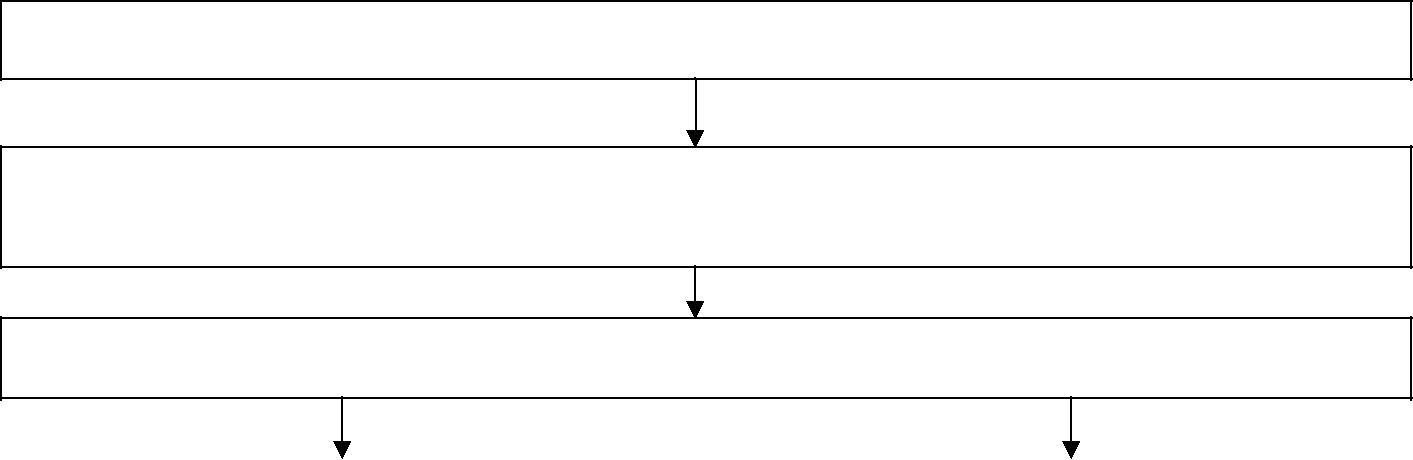 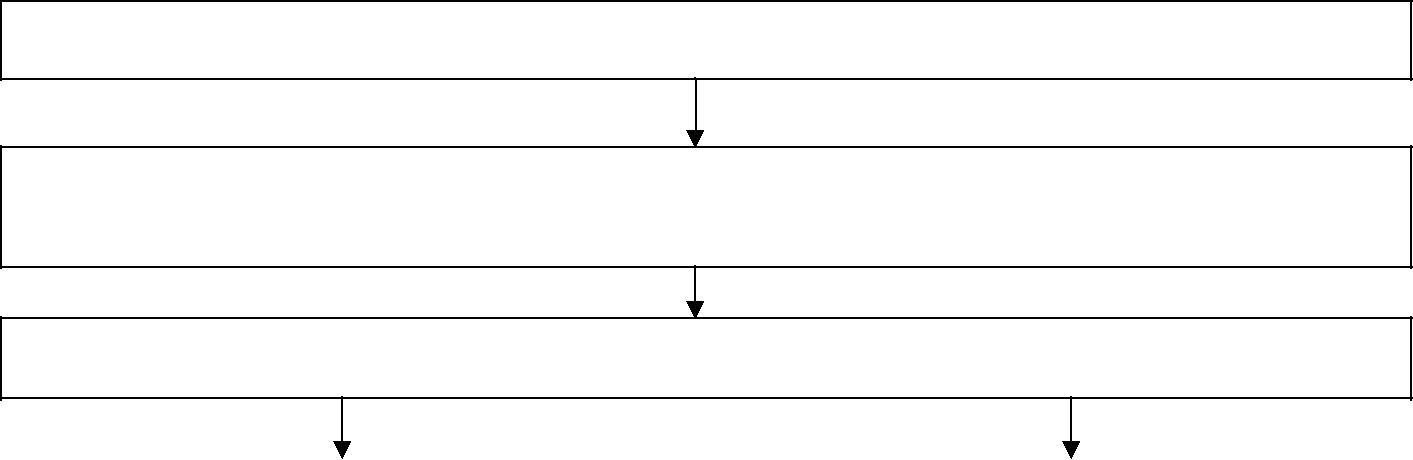 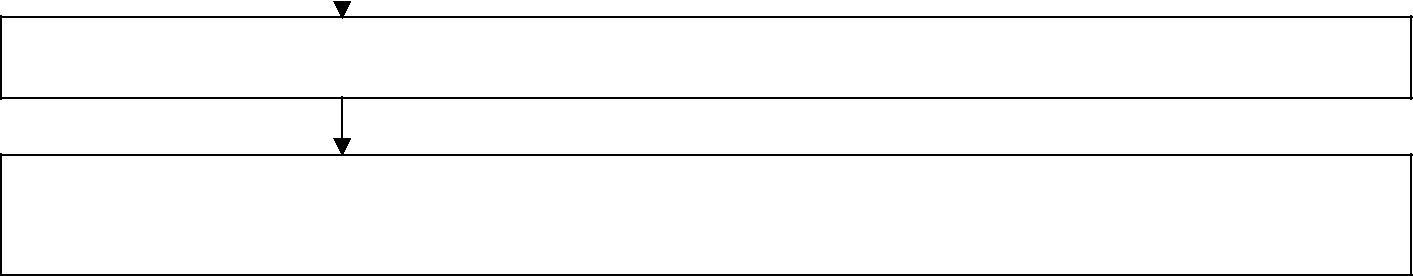 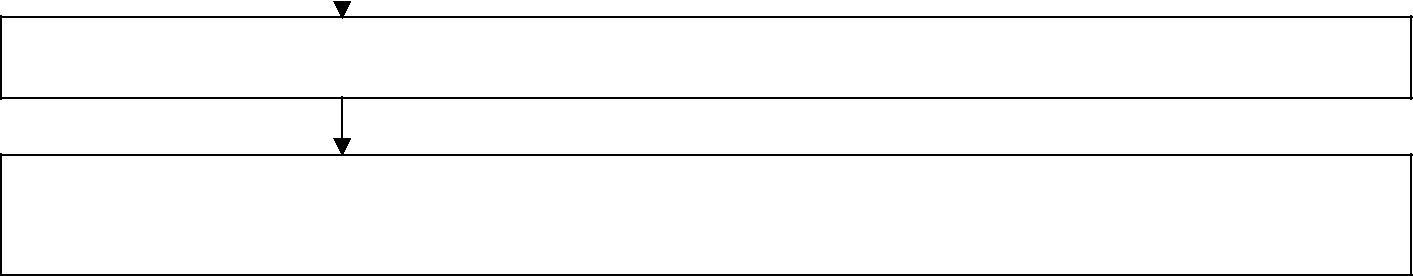 Выдача уведомления  Приложение № 5 Главе Магистрального сельского поселения ___________________________ ___________________________ (ФИО гражданина, ___________________________ наименование юридического лица, подающего ___________________________ жалобу, его место жительства) Жалоба на действия (бездействия) или решения осуществленные (принятые) в ходе предоставления муниципальной услуги ______________________________________________________________(должность, Ф.И.О. должностного лица администрации сельского поселения), ______________________________________________________________на которое подается жалоба)  ________________________________________________________________Предмет жалобы __________________________________________________  (краткое изложение обжалуемых действий (бездействий) или решений) ______________________________________________________________ ______________________________________________________________ Причина несогласия_________________________________________________ (основания, по которым лицо, подающее жалобу, несогласно с ______________________________________________________________ действием (бездействием) или решением со ссылками на пункты ______________________________________________________________ Административного регламента) Приложение ______________________________________________________________________________________________________________________(документы, подтверждающие изложенные обстоятельства) подпись"___" _ ___ ______________г.N __________направленного(дата направления уведомления)                                                        направленного(дата направления уведомления)                                                        направленного(дата направления уведомления)                                                        направленного(дата направления уведомления)                                                        зарегистрированного(дата и номер регистрации уведомления)зарегистрированного(дата и номер регистрации уведомления)зарегистрированного(дата и номер регистрации уведомления)зарегистрированного(дата и номер регистрации уведомления)уведомляет о соответствии(построенного или реконструированного)(построенного или реконструированного)(построенного или реконструированного)(построенного или реконструированного)(построенного или реконструированного)(построенного или реконструированного)(построенного или реконструированного),(объекта индивидуального жилищного строительства или садового дома)(объекта индивидуального жилищного строительства или садового дома)(объекта индивидуального жилищного строительства или садового дома)(объекта индивидуального жилищного строительства или садового дома)(объекта индивидуального жилищного строительства или садового дома)(объекта индивидуального жилищного строительства или садового дома)(объекта индивидуального жилищного строительства или садового дома)указанного в уведомлении и расположенного на земельном участкеуказанного в уведомлении и расположенного на земельном участкеуказанного в уведомлении и расположенного на земельном участкеуказанного в уведомлении и расположенного на земельном участкеуказанного в уведомлении и расположенного на земельном участкеуказанного в уведомлении и расположенного на земельном участкеуказанного в уведомлении и расположенного на земельном участкеуказанного в уведомлении и расположенного на земельном участке(кадастровый номер земельного участка (при наличии), адрес или описание местоположения земельного участка)(кадастровый номер земельного участка (при наличии), адрес или описание местоположения земельного участка)(кадастровый номер земельного участка (при наличии), адрес или описание местоположения земельного участка)(кадастровый номер земельного участка (при наличии), адрес или описание местоположения земельного участка)(кадастровый номер земельного участка (при наличии), адрес или описание местоположения земельного участка)(кадастровый номер земельного участка (при наличии), адрес или описание местоположения земельного участка)(кадастровый номер земельного участка (при наличии), адрес или описание местоположения земельного участка)(кадастровый номер земельного участка (при наличии), адрес или описание местоположения земельного участка)требованиям законодательства о градостроительной деятельности.Глава сельского поселения                                                                        требованиям законодательства о градостроительной деятельности.Глава сельского поселения                                                                        требованиям законодательства о градостроительной деятельности.Глава сельского поселения                                                                        требованиям законодательства о градостроительной деятельности.Глава сельского поселения                                                                        требованиям законодательства о градостроительной деятельности.Глава сельского поселения                                                                        требованиям законодательства о градостроительной деятельности.Глава сельского поселения                                                                        требованиям законодательства о градостроительной деятельности.Глава сельского поселения                                                                        требованиям законодательства о градостроительной деятельности.Глава сельского поселения                                                                        (должность уполномоченного лица уполномоченного на выдачу разрешений на строительство органа местного самоуправления)(должность уполномоченного лица уполномоченного на выдачу разрешений на строительство органа местного самоуправления)(подпись)(подпись)(расшифровка подписи)(расшифровка подписи)М.П.Приложение № 2М.П.Приложение № 2Глава сельского поселения                                                                        Глава сельского поселения                                                                        Глава сельского поселения                                                                        Глава сельского поселения                                                                        Глава сельского поселения                                                                        (должность уполномоченного лица уполномоченного на выдачу разрешений на строительство органа местного самоуправления)(подпись)(расшифровка подписи)М.П.1.1 Сведения о физическом лице, в случае если застройщиком является физическое лицо: 1.1.1 Фамилия, имя, отчество (при наличии) 1.1.2 Место жительства 1.1.3 Реквизиты 	документа, 	удостоверяющего личность 1.2 Сведения о юридическом лице, в случае если застройщиком является юридическое лицо: 1.2.1 Наименование 1.2.2 Место нахождения 1.2.3 Государственный регистрационный номер записи о государственной регистрации юридического лица в едином государственном реестре юридических лиц, за исключением случая, если заявителем является иностранное юридическое лицо 1.2.4 Идентификационный 	номер налогоплательщика, за исключением случая, если 	заявителем 	является иностранное юридическое лицо 2.1 Кадастровый номер земельного участка (при наличии) 2.2 Адрес или описание местоположения земельного участка 2.3 Сведения о праве застройщика на земельный участок (правоустанавливающие документы) 2.4 Сведения о наличии прав иных лиц на земельный участок (при наличии) 2.5 Сведения о виде разрешенного использования земельного участка 3.1 Сведения о виде разрешенного использования объекта капитального строительства (объект индивидуального жилищного строительства или садовый дом) 3.2 Цель подачи уведомления (строительство или реконструкция) 3.3 Сведения о параметрах: 3.3.1 Количество надземных этажей 3.3.2 Высота 3.3.3 Сведения об отступах от границ земельного участка 3.3.4 Площадь застройки Подготовка уведомления Подготовка уведомления Мотивированный отказ, возврат Уведомления и документов 